附录1：附件：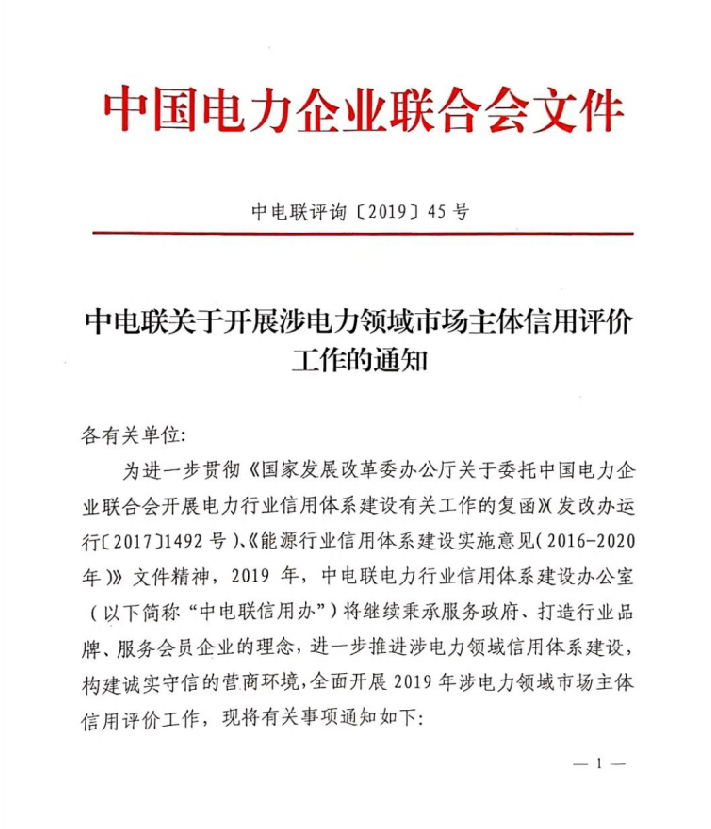 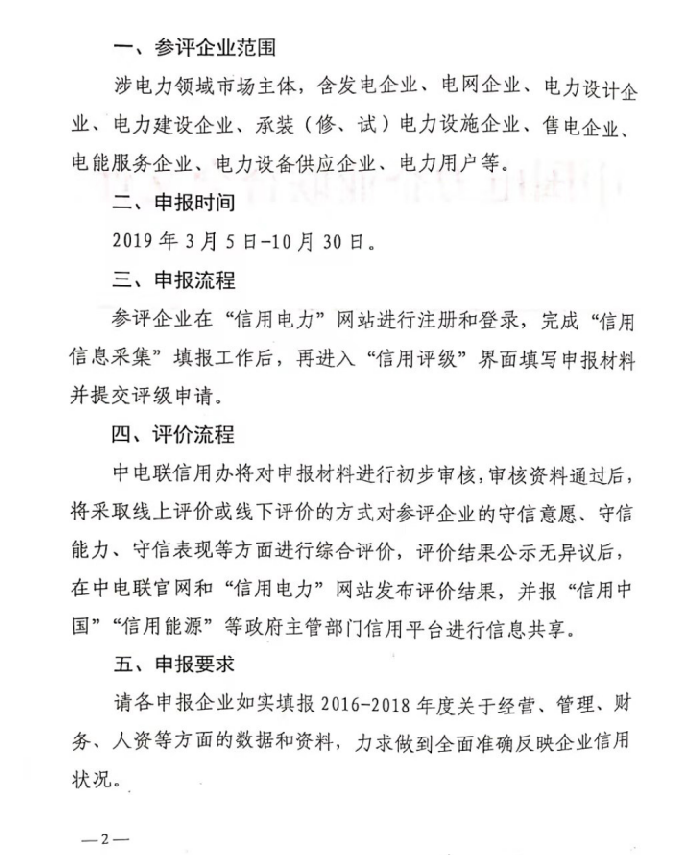 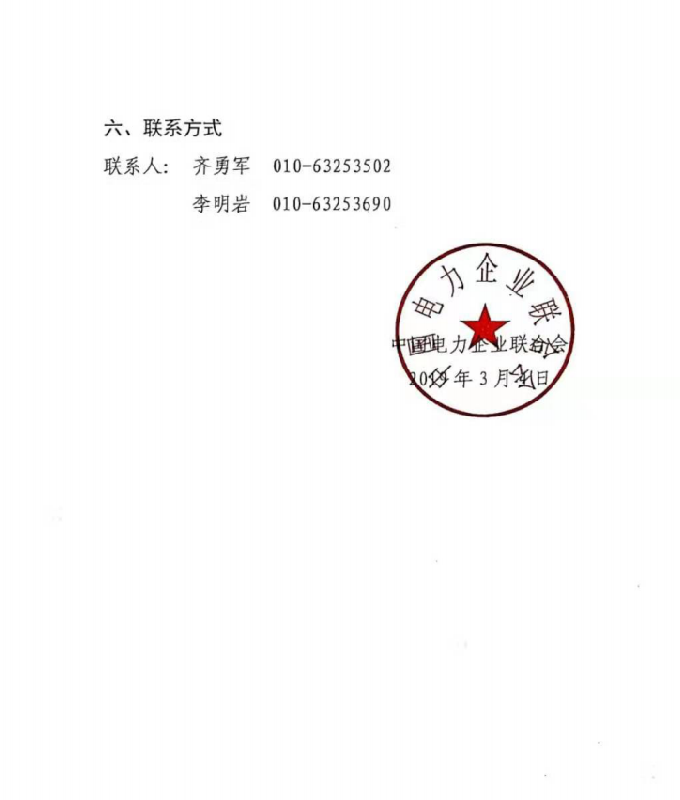              年度安徽省电力行业信用评价申请表             年度安徽省电力行业信用评价申请表             年度安徽省电力行业信用评价申请表             年度安徽省电力行业信用评价申请表企业名称：企业名称：企业名称：企业名称：联系人：座机：手机：传真：QQ号：电子邮箱：工作地址：工作地址：企业简介